                                                 T.C.                                    ISPARTA VALİLİĞİGAZİ SOSYAL BİLİMLER  LİSESİ         MÜDÜRLÜĞÜ2021-2022 EĞİTİM-ÖĞRETİM YILI PANSİYON KAYIT KILAVUZU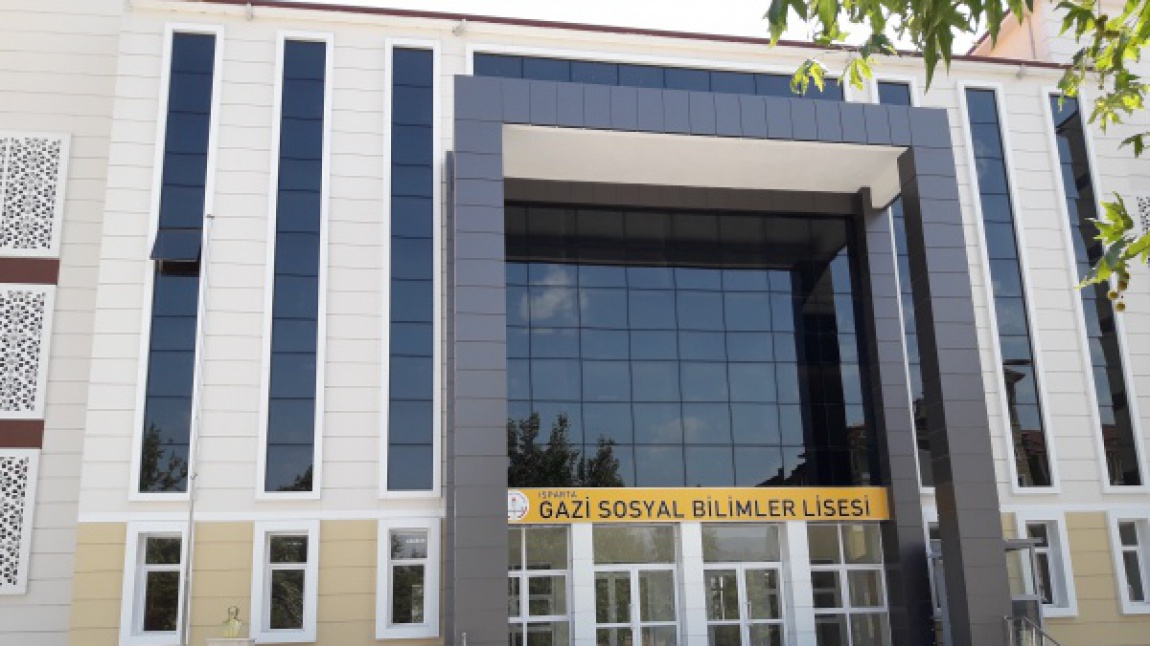                                            GAZİ   SOSYAL  BİLİMLER  LİSESİ                      PANSİYONA KAYIT İLE İLGİLİ   AÇIKLAMALAROkulumuz Kız Pansiyonlu olup 2021–2022 eğitim-öğretim yılında boş bulunan Devlet Parasız Yatılı kontenjan sayısına göre alım yapılacaktır. Boş bulunan kontenjanlara 8. sınıf öğrencilerinin LGS sonuçları dikkate alınarak şartları taşıyan öğrencilerin bu puan sırasına göre pansiyonumuza ÖNKAYITLARI yapılacaktır. Evraklar 23-27 Ağustos 2021 tarihine kadar eksiksiz doldurularak okul idaresine teslim edilmesi gerekmektedir.Daha öncede başvuru evraklarını getirmek isteyenler getirebilir.Bu tarihe kadar evraklarını teslim etmeyenler sıralamaya dâhil edilmeyecektir. Teslim edilen evraklar üzerinde Komisyonca yapılan incelemelerden sonra Devlet Parasız Yatılı ve Paralı Yatılı öğrenciler kendi aralarında okula giriş puan sıralamasına göre liste yapılıp 1 EYLÜL 2021  tarihinde pansiyona kesin kayıtları yapılacaktır.          Sevim TÜRKCAN                                                                  Hamidullah SARI                                            Pansiyon Müdür Yardımcısı                                                            Okul Müdürü                                                                                                                               OKULUMUZ PANSİYONUNA KAYIT İÇİN İSTENEN BELGELERA - Parasız Yatılılık İçin İstenecek Belgeler  :Parasız Yatılılık Müracaat Dilekçesi. (okulun sitesinden  alınacaktır)Pansiyon Ön kayıt / Başvuru bilgi formu (okuldan alınacaktır)Okulumuza kayıt yaptırdığına dair alınan belge ( E okulda bulunması nedeniyle çıktı alınmayacak)Burslu ise Devlet Parasız Yatılılık ve Bursluluk Sınavını kazandığına dair sınav sonuç belgesi veya önceden burs aldığına dair belge. Yatılı okumasına engel olacak bir hastalığının bulunmadığına dair resmi sağlık kuruluşlarından alınacak hekim raporu(raporda yatılı kalmasına engel olacak herhangi bir sağlık problemi yoktur ifadesi kesinlikle olacak )  ve kan grubu kartı.Öğrenci Ailesinin Maddi Durumunu Gösteren Beyanname (Ek – 1) (Öğrenci ailesinin 2020 yılına ait yıllık gelir toplamından fert başına düşen net miktarı 16.080,00 TL’nı aşmamalıdır)Öğrencinin mezun olduğu ortaokuldan bir önceki ders yılında okul değiştirme dahil herhangi bir disiplin  cezası almadığı ve sınıf tekrarı yapmadığına  dair belge  (mezun olduğu ortaokuldan alınacaktır.)Baba çalışıyorsa, 2020 yılı toplam maaş durumu gösteren kurum amirince onaylı her ay için düzenlenmiş maaş bordrosu(2020 yılı 1 ocak ve 2020 yılı 31 aralık arası) .Baba çalışmıyorsa SGK Döküm Belgesi. Anne çalışıyorsa, 2020 yılı toplam maaş durumunu gösteren kurum amirince onaylı her ay için düzenlenmiş maaş bordrosu(2020 yılı 1 ocak ve 2020 yılı 31 aralık arası) .Anne çalışmıyorsa SGK Döküm Belgesi..Aile  Nüfus Kayıt Örneği . İkametgah Belgesi Öğrencinin nüfus cüzdanı aslı ve 1 adet fotokopisi. 2 adet vesikalık fotoğraf LGS sonuç belgesiEK-1 Doldurulurken ve ailenin yıllık geliri beyan edilirken  Pansiyon Kayıt Kılavuzunda yer alan   sayfa -9 daki açıklamalar dikkate alınacaktırB) Paralı Yatılılık İçin İstenecek Belgeler :Paralı Yatılılık Müracaat Dilekçesi.(Okulun sitesinden alınacaktır)Okulumuza kayıt yaptırdığına dair alınan belge ( E okulda bulunması nedeniyle çıktı alınmayacak)Öğrencinin nüfus cüzdanının aslı ve 1 adet fotokopisi.Yatılı okumasına engel olacak bir hastalığının bulunmadığına dair resmi sağlık kuruluşlarından alınacak hekim raporu(raporda yatılı kalmasına engel olacak herhangi bir sağlık problemi yoktur ifadesi kesinlikle olacak )  ve kan grubu kartı.Aile Nüfus Kayıt Örneği.İkametgah BelgesiÖğrencinin mezun olduğu ortaokuldan bir önceki ders yılında okul değiştirme dahil herhangi bir disiplin  cezası almadığı ve sınıf tekrarına kalmadığına  dair belge  (mezun olduğu ortaokuldan alınacaktır.)2 Adet vesikalık fotoğrafLGS sonuç belgesiParalı Yatılılık  için 1. taksitin teslimi.  (1005,00 TL)GAZİ SOSYAL BİLİMLER   LİSESİ  MÜDÜRLÜĞÜNE                                      ISPARTA             Velisi  bulunduğum Gazi  Sosyal  Bilimler  Lisesi  ..........…	sınıfı öğrencilerinden…………nolu   ….……………………………………… 'ın okulunuz pansiyonundan PARALI/PARASIZ  yatılı olarak yararlanmasını istiyorum. Başvuru için gerekli bütün belgeler eklidir. Öğrencimin ortaokulda burslu olmadığını/olduğunu  beyan ediyorum.Gereğini arz ederim.ADRES	:……. /……./ 2021Adı Soyadı İmzası………………………………………	………….………………..………………………………………	TELEFON:  ……………….……………...PANSİYON KAYIT – KABUL İÇİN GEREKLİ BELGELER:                                   PARALI YATILI ÖĞRENCİLER HAKKINDA AÇIKLAMALAR               MİLLÎ EĞİTİM BAKANLIĞINA BAĞLI OKUL PANSİYONLARI YÖNETMELİĞİMadde 21- Paralı yatılı öğrencilerden her yıl Bütçe Kanunu ile tespit edilen ücret alınır. Parasız yatılı öğrencilerinpansiyon ücretleri ise aynı miktar üzerinden Devletçe karşılanır.Madde 22- Paralı yatılı öğrencilerden ücretler ilk taksit öğrencinin pansiyona kayıt olduğu gün, ikinci üçüncü vedördüncü taksitler ise Kasım, Şubat ve Nisan aylarının ilk on günü içinde olmak üzere dört taksitle alınır. Taksidini zamanında ödemeyen öğrencinin paralı yatılı öğrencilikle ilişiği kesilir.Eğitim yılı devamınca paralı öğrenci alınabilir. Herhangi bir taksit devresinde pansiyona kabul olunan öğrenci, taksidinin tamamını ödemek zorundadır. Bir taksit devresi içinde pansiyonla ilişiğini kesen öğrenciye bu devreye ait taksit geri verilmez. Ancak, bir pansiyondan diğer bir pansiyona nakleden öğrencinin önceki okulunca alınan taksit miktarı naklolunduğu okul pansiyonu taksidine sayılır. Naklettiği okulun pansiyon ücreti evvelki pansiyon ücretin-den fazla ise bu takside ait fark alınır. Eksik ise fark geri verilmez.*Aile gelirinin (01.01.2020 ve 31.12.2020 tarihleri arasındaki ailenin gelirleri toplamından) aile fertlerine düşen yıllık gelir miktarı 16.080 TL ‘den fazla ise öğrenciniz paralı yatılı olarak öğrenimine devam edecektir.*Paralı yatılı öğrencilerin 2021-2022 öğretim yılının ilk iki taksiti toplamı 2010 TL (1005 X 2) dir.*Son iki taksiti ise 2022 mali yılının bütçesine göre belirlenecektir.*Paralı yatılı öğrencilerin pansiyon taksitleri okulumuza teslim edilerek gerekli makbuz alınacaktır.Paralı Yatılı öğrencilerimizin pansiyon taksitleri ödeme planı aşağıya çıkarılmış olup, bilgilerinizi ve gereğini rica ederim.                                                                                                      Hamidullah SARI                             Okul Müdürü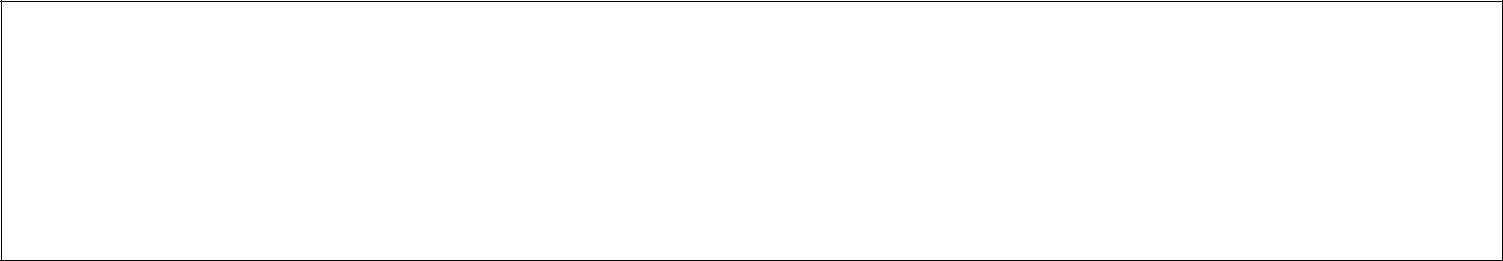 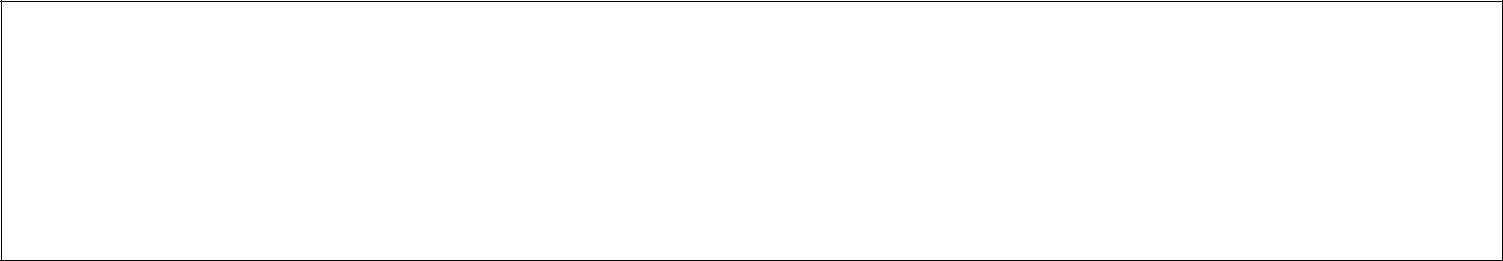 PARASIZ YATILI VEYA BURSLU OLARAK ÖĞRENİM GÖRMEK İSTEYEN ÖĞRENCİ AİLESİNİN MADDİ DURUMUNU GÖSTERİR BEYANNAME EK-1Aile maddi durumumum yukarıdaki beyannamede belirttiğim şekilde olduğunu beyan eder, velisi bulunduğum Gazi  Sosyal  Bilimler  Lisesi........................... sınıfı öğrencilerinden …...................................................... kızı........... nolu ...............................................’ın ........................ yılı devlet parasız yatılılığına   kabulünü arz ederim.(*)....... /…./2021Velinin Adı SoyadıİmzasıBaşvuran öğrencininAdı - Soyadı	:	Adresi	:	ONAYLAYANAdı-Soyadıİmza ve Mühür (**)EKLER:1. Yetkili kurumlardan alınacak maaş bordrosu veya vergi dairelerinden alınacak vergiye esas vergi matrahını gösterir belge.2. Aile nüfus kayıt örneği3. Velinin ve çalışıyorsa eşinin bakmakla yükümlü olduğu kendi anne-babası ile ilgili tedavi yardım beyannamesi veya mahkeme kararı örneği, varsa diğer bakmakla yükümlü olduğu şahıslarla ilgili mahkeme kararı örneği ve kontenjanla ilgili belgeler.(*) Bu belge; başvuru, kayıt-kabul ve iptal işlemlerinde kullanılacaktır. (5, 19 ve 39. maddeler)(**) Onay kısmı; velinin görev yaptığı kurum, muhtarlık veya diğer resmi kurumlarca onaylanacaktır.A-Memur çocukları:1 OCAK 2020 ile 31 Aralık 2020 tarihleri arasında bağlı olduğunuz MALİYEDEN ALINACAK bir yıllık gelirinizi gösterir belge.(Anne-Baba çalıİıyorsa her ikisi için ayrı olacaktır(**) Onay kısmı; Ayrıca Ek-1 belgesinin onay bölümü kurum müdürü tarafından tasdik edilecektir.B- İşçi çocukları:1 OCAK 2020 ile 31 Aralık 2020tarihleri arasında bağlı olduğunuz MUHASEBE bürosu onaylayacak alınacak bir yıllık gelirinizi gösterir belge.(Anne-Baba çalıİıyorsa her ikisi için ayrı ayrı olacaktır.(**) Onay kısmı; Ayrıca Ek-1 belgesinin onay bölümü kurum müdürü tarafından tasdik edilecektir..)(Özel sektörde işçi ise bağlı olduğu muhasebeden onay alınacaktır.)C-Emekli çocukları:1 OCAK 2020ile 31 Aralık 2020 tarihleri arasında MAAŞI  ALDIĞINIZ BANKADAN aylar  itibariyle maaş dökümünüzü gösterir belge.(Anne-Baba emekliyse her ikisi için ayrı ayrı olacaktır.)(**) Onay kısmı; Ayrıca Ek-1 belgesinin onay bölümü ilgili kiŞi  kurum ve kuruluŞlarca onaylanacaktır D-Esnaf çocukları:Sosyal güvenlik kurumuna kayıtlı olmayıp maaş  almadığına dair belge (Anne ve baba için ayrı yapılacak)Serbest meslek sahibi ise; vergi dairesinin adı, adresi ve hesap numarası belirtilen, basit ya da gerçek usulde vergiye bağlı olan mükelleflerin bir önceki yıla ait (2020yılı) gelir vergisi matrahını) gösteren belge. (Anne-Baba esnafsa her ikisi için ayrı ayrı olacaktır.)(**) Onay kısmı; Ayrıca Ek-1 belgesinin onay bölümü vergi dairesi, muhasebe birimi veya ilgili kiŞi kurum ve kuruluŞlarca onaylanacaktırE-Çiftçi çocukları:Sosyal güvenlik kurumuna kayıtlı olmayıp maaş almadığına dair belge(Anne ve baba için ayrı yapılacak;)Tarım Müdürlüğü tarafından ailenin bir yıllık gelir durumunu gösterir belge (2020 Yılı)Örnek-1: Kişinin üzerine kayıtlı 10 dönüm arazide üzüm bağı bulunmakta olup 2020 yılı yıllık gelir toplamı 16.080 TL dir. Gösterir resmi yazıÖrnek-2: Kişi damızlık havyan yetiştiriciliği yapmakta olup 10 adet inekten yıllık gelir toplamı 15.000 TL dir. Gösterir resmi yazı.(**) Onay kısmı; Ayrıca Ek-1 belgesinin onay bölümü vergi dairesi, muhasebe birimi veya ilgili kişi kurum ve kuruluşlarca onaylanacaktır.(Anne-Baba çiftçiyse her ikisi için ayrı ayrı olacaktır.)F-Herhangi bir iŞi yoksa:Anne ve baba için ayrı yapılacak;1-Sosyal güvenlik kurumuna kayıtlı olmayıp maaş almadığına dair belge 2-Maliye ye gidilip: Vergi mükellefi olmadığınıza dair belge alınacak3-Tarım Müdürlüğü ne gidilip: Üzerine kayıtlı herhangi bir arazi bulunmamaktadır.Yukarıdaki ibareleri taşıyan yazılar alındıktan sonra aşağıdaki şekilde muhtara gidilip Ek-1 Belgesi tasdik edilecektir.Mahalle muhtarı Ek-1 belgesinin Gelirler bölümüne ;Yukarıda adı soyadı yazılı kişi ………….olarak serbest iş yapmakta olup 2020 yılı yıllık geliri ……TL dir, diyerek tasdikleyecektir.(**) Onay kısmı; Ayrıca Ek-1 belgesinin onay bölümü vergi dairesi, muhasebe birimi veya ilgili kişi kurum ve kuruluŞlarca onaylanacaktırOkulumuza kesin kayıtlar bittikten sonra tüm Şartları taşıyıp pansiyona kesin kaydı yapılan öğrenciler okulların açıldığı gün yanlarında aşağıda yazılı malzeme ve eşyaları getireceklerdir:       Velisi bulunduğum  ……………………………………………….  Lisesi …….…  sınıfı,…….… nolu …………………………………..……….  un okulunuz pansiyonunda parasız yatılı olarak kalmasını istiyorum. Yatılılığa kabul edildiği takdirde aşağıdaki yazılı maddeleri kabul ediyorum.Öğrencimin, MEB tarafından kabul edilen ve kabul edilecek pansiyon yönetmeliklerine ve bu yönetmeliklere uygun yapılan her türlü uygulamaya uymasını sağlayacağım.Veli toplantılarında çoğunlukla alınan her tür karara, pansiyon iç yönergesindeki kararlara katılacağım.Kurum eşyalarına, arkadaşlarının eşyalarına verdiği her tür zararı, itiraz etmeksizin ödeyeceğim.Verdiğim adres veya telefonda meydana gelecek değişiklikleri mümkünse aynı gün, değilse ertesi okul ve yurt idaresine bildireceğim.Pansiyon idaresi tarafından öğrenci aracılığı ile resmi yazı ile sabit telefonla, cep telefonuyla veya cep telefonu mesajı ile çağrıldığımda en kısa zamanda geleceğim.Bakanlıkça ve Pansiyon iç yönergesince yasaklanan  maddi değeri yüksek eşyayı, öğrenci harçlığı limitinin üstünde parayı, reçeteli veya reçetesiz ilaçları, vb. malzemeyi öğrencimin üzerinde ve yanında bulundurmaması gerektiğini biliyorum.Pansiyonun ziyaret saatleri dışında önemli bir durum olmadıkça ziyaret için  öğrenciyi çağırmayacağım, etüt saatlerinde öğrencime telefon açmayacağım. Öğrencimin uymasını sağlayacağım.Öğrencimin rahatsızlanıp hastaneye gönderilmesi durumunda, saatine bakmaksızın ilgileneceğim.Öğrencimin hafta sonu izinlerini ilişikteki formda verdiğim adreste geçirmesini, verdiğim adreste herhangi bir sorun olursa yasal sonuçlarını, öğrencimin idareden gizli başka bir adreste kalması halinde meydana gelecek kanuni sorumlulukları kabul ediyorum.Öğrencimin pansiyonda kalırken yemekhane, yatakhane, etüt salonları ve okulda nöbetçilik yapacağını biliyorum, nöbetlerin tutulmamasının disiplin suçu olduğunu biliyor ve kabul ediyorum.Öğrencimdeki bütün rahatsızlıkları doğru ve açık bir şekilde pansiyon idaresine bildireceğim. Önceden var olan ve beyan etmediğim ancak daha sonra ortaya çıkan rahatsızlık neticesinde öğrencimin pansiyonda kalması sakıncalı olursa öğrencimi pansiyondan alacağımı, yasal sonuçlarına katlanacağımı biliyor ve kabul ediyorum.                                                                                                        VELİNİN ADI SOYADI                                                                                                             …. / …. / 2021İmzasıOkulunuz pansiyonunda parasız / paralı yatılı olarak kalmak istiyorum. Yatılılığa kabul edildiğim takdirde aşağıdaki yazılı maddeleri kabul ediyorum.MEB tarafından kabul edilen ve kabul edilecek pansiyon yönetmeliklerine ve bu yönetmeliklere uygun yapılan her türlü uygulamaya uyacağım. İlan tahtasını sık sık okuyacağım, ayrı bir uyarıya meydan vermeden ilanları kendim takip edeceğim.MEB ve Pansiyon İç yönergesine göre yasaklanan maddi  değeri yüksek eşyayı, öğrenci harçlığı limitinin üstünde parayı, reçeteli veya reçetesiz ilaçları vb. malzemeyi çantamda, valizimde, dolabımda bulundurmayacağım..Kurumun, arkadaşlarımın eşyalarına verdiğim her tür zararı, itiraz etmeksizin ödeyeceğim.Verdiğim adres veya telefonda meydana gelecek değiİiklikleri mümkünse aynı gün, değilse ertesi okul ve Pansiyon idaresine bildireceğim.Pansiyon bahçesinin dışına dahi izinsiz çıkmayacağım. Her nereye gidersem gideyim kesinlikle izin alacağım. İzin almadan pansiyon bahçesinin dışına bile çıkmamın yasak olduğunu biliyorum.Hastalandığımda pansiyon idaresine haber vereceğim, doktorun verdiği ilaçları pansiyon idaresine teslim edeceğim.Evci izinlerimi formda belirttiğim adreste geçireceğim, velimin izni olmadan bir yere asla gitmeyeceğim. Yemekhane, yatakhane, etüt salonları ve okulda nöbetçilik yapacağımı, nöbetlerin tutulmamasının disiplin suçu olduğunu biliyor ve kabul ediyorum.Pansiyon İdaresinin Öğrenciye Karşı  SorumluluklarıYukarıdaki maddeleri kabul eden ve uygulayan öğrencilerimize, yurtta kaldıkları süre içerisinde hiçbir ayrım yapılmadan “Türk Milli Eğitiminin Temel Amaçlarında belirtilen esaslar doğrultusunda; rahat, huzurlu, hijyenik bir ortamda eğitim ve öğretim hizmeti verilecektir.                                                                                                                                  İmza	                                                                                            Veli Adı Soyadı            ….... /….... / 2021      Velisi	bulunduğum	……………………………..  Lisesi………. sınıfı …………… nolu yatılı  öğrencisi  ………………………………… ‘nin okulun öğrenime açık olduğu süre içindeki hafta sonu ve resmi tatil izinlerini aşağıda belirttiğim adreste geçirmesini istiyorum.                Gereğini arz ederim.      … /…. / 2021Veli Adı Soyadı ve İmzasıNOT:Öğrencilerin hafta sonu ve resmi tatillerdeki sorumluluğu veliye aittir.Evci çıkışları idarenin bilgisi dâhilinde E okul sistemine kaydedilerek yapılacaktır.Evci çıkışları Cuma günü bayrak töreninden sonra başlayıp Pazartesi günü 07:40 saatiyle sona erecektir. Evci izni dışında izin almak isteyen veliler mazeretlerini belirten dilekçeyi bizzat okul müdürlüğüne onaylatmalı ve teslim etmelidir. Öğrenciye telefon ile hiçbir şekilde izin verilmeyecektir.Herhangi bir nedenle zamanında okula gelemeyen öğrenci için durumu velisi Nöbetçi belletmen öğretmene iletecek ve ertesi gün yazılı olarak mazeretini belgeleyerek okul idaresine  ulaştıracaktır.GAZİ SOSYAL BİLİMLER   LİSESİ  MÜDÜRLÜĞÜNE                      ISPARTA               Velayetim altında bulunan kızım ……………………………………. ‘nın ……………………………Lisesi’ ni kazanması sebebiyle öğrenim süresince okulun düzenlediği her türlü gezi, gözlem ve incelemelere katılmasına, okulca düzenlenen her türlü antrenman, müsabakalar, yarışmalar ve laboratuar çalışmalarına; hafta sonları evci ve çarşı izinleri ile okuldan ayrılmasına; Hafta içi ders zamanı ve ders dışı zamanlarda verilecek her türlü izinler için (öğle arası ve ders bitiminde etütlere kadar olan izinler dâhil olmak üzere); Yarıyıl dinlenme tatili, bayram tatili, hafta sonu tatili ve benzeri her türlü tatilde okuldan ayrılmasına; Disiplin cezası nedeniyle okuldan eve gelmesine izin veriyor her türlü sorumluluğu kabul ve beyan ediyorum.Gereğini bilgilerinize arz ederim.	İmza	                                                                                            Veli Adı Soyadı            ….... /….... / 2021GAZİ SOSYAL BİLİMLER   LİSESİ  MÜDÜRLÜĞÜNE             ISPARTAYatılı olarak öğrenim gören     Gazi  Sosyal  Bilimler  Lisesi ……..sınıfından …....nolu kızım ………................…………..‟nın Ortaöğretim Kurumları Yönetmeliği‟nin 27. madde hükmüne göre Okul Müdürünün velisi olmasını istiyorum.Gereğini bilgilerinize arz ederim.Adres:Tel:Veli Adı Soyadı             İmza     …/…./2021Pansiyon vakit çizelgesine kesinlikle uyulacaktır,Yataklar düzeltilmiş vaziyette bulundurulacaktır,Etütlerde her ne şekilde olursa olsun müzik çalınmayacak, yatak kıyafetiyle bulunulmayacak, yoklamalarda hazır bulunulacaktır,Etüt suresince her öğrenci kendi etüt salonunda bulunacaktır,Bıçak, çatal, kaşık, bardak, tabak gibi yemekhane demirbaş eşyaları pansiyon odalarına getirilmeyecektir,Yemekhanede verilen yemek ve meyveler yemekhanede yenilecek ve pansiyon odalarına çıkarılmayacaktır. (Revirdeki öğrenciler hariç)Okulun elektrik düzeniyle (tamir maksadıyla da olsa) oynanmayacak, zaruret halinde sorumlu ve görevlilere anında bilgi verecektir,Özellikle odalarda ısıtıcı,ütü,üçlü fiş, ocak,  v.s. gibi elektrikli araçla kullanılmayacaktır,  (Belirlenenler anında toplanacaktır.)Çöpler veya atık maddeler yerlere ve bilhassa pencerelerden dışarıya atılmayacaktır,Pansiyonda; valiz ve dolapların içinde yiyecek-içecek, bulundurulmayacaktır,Pansiyonda; valiz ve dolapların içinde yasak yayın, sigara ,çakmak,kesici alet gibi şeyler bulundurulmayacaktır,(tespiti halinde pansiyonla ilişiği kesilir.)Odada geçirilen zaman dışında herkesin ulaşabileceği yerlerde cep telefonu, değerli eşya gibi malzemeler bulundurulmayacaktır, (kaybı durumunda sorumluluk tamamen öğrencidedir.)Cep telefonu kullanımı pansiyon yönetiminin iznine tabi olacak. Okulun elektrik ve su sarfiyatının önlenmesi için anahtar ve musluklar kullanılmadığı durumlarda kapalı tutulacak, tuvalet, banyo ve lavabolar temiz ve düzenli kullanılacaktır,Okul binası ve tamamlayıcı kısımlardaki eşyalar özenle kullanılacaktır, (kasıt, ihmal ve kusur nedeniyle verilen zararlar ayrıca tazmin ettirilir.)Ders saatlerinde pansiyon kapalı olduğundan bu saatler içerisinde herhangi bir şey almak için pansiyona izinsiz girilmeyecektir,Pansiyon yatakhane kısmına ziyaretçi çıkarılmayacak, veli veya ziyaretçilerle okul idaresinin tespit ettiği Veli görüşme alanında görüşülecektir, (Aksine hareket edenler, yanında veli veya ziyaretçisi olduğu halde pansiyon içinde görülen öğrenciler sorumlu tutulacaktır.)İdari personele ve büyüklerine ve arkadaşlarına karşı saygılı olunacak ve işlerinde yardımcı olunacaktır,Öğrenciler vakit çizelgesinde belirtilen saatlerde yemekhanede bulunmak zorundadırlar,Öğrenciler okulda asılı yangın talimatını okumak ve gerektiğinde uygulamakla görevlidirler,Öğrenciler yarıyıl ve uzun süreli tatillerde pansiyon odasını temiz ve düzenli bir şekilde bırakacaktır,Pansiyonla ilgili hizmetler  Okul idaresince tespit olunan iç yönerge hükümlerine göre yürütülür.Kurallar sizin başarı ve huzurunuz içindir. Uymadığınız takdirde gerekli yaptırımlar ve disiplin işlemleri uygulanacaktır.										        Hamidullah SARIOkul Müdürü                                                                                                                                           Form-5
GAZİ SOSYAL BİLİMLER   LİSESİ  MÜDÜRLÜĞÜNE                                                                               ISPARTAETÜD MERKEZİ  İZİN BELGESİ               Velisi bulunduğum   …………………………………  Lisesi……………. Sınıfı ……. nolu yatılı öğrencisi …………………………………..’nin  2021-2022 Eğitim-Öğretim yılı içerisinde okul başarısını  artırmak ve Üniversiteye hazırlık amacıyla kendi isteğimle Etüd Merkezine  kayıt ettirmiş bulunmaktayım. Etüd Merkezine düzenli bir şekilde devam edebilmesi için belirtilen zaman dilimi içinde doğacak her türlü olumsuz davranışlardan sorumluluğu üzerime alıyorum.              Gereğini bilgilerinize arz ederim.Her yıl bu izin belgesi etüd merkezine gidecekse yenilenecektir.Bu belge öğrencinin etüd merkezine kayıt olması ve belge getirmesi halinde geçerlidir.Bu belge doldurulup imzalandığında öğrencinin etüd merkezine gidiş, dönüş ve gidilen yer ile ilgili tüm sorumluluğu veliye aittir.	İmza	                                                                                            Veli Adı Soyadı            ….... /….... / 2021Form-5GAZİ SOSYAL BİLİMLER   LİSESİ  MÜDÜRLÜĞÜNE                                                                               ISPARTASOSYAL FAALİYET   İZİN BELGESİ               Velisi bulunduğum okulunuz ……….. sınıfı ………. nolu yatılı öğrencisi ………………  T.C  Nolu   ……………………………….’in  2021-2022 Eğitim-Öğretim yılı içerisinde Hafta içi ………………………………. günleri ………………………. saatleri arası ………………………….de yapılacak olan ……………….. kursu  faaliyetine katılmasına izin veriyorum.Belirtilen zaman dilimi içinde doğacak her türlü olumsuz davranışlardan sorumluluğu üzerime alıyorum.              Gereğini bilgilerinize arz ederim.Her yıl bu izin belgesi yenilenecektir.Bu belge öğrencinin ilgili yere kayıt olması ve belge getirmesi halinde geçerlidir.Bu belge doldurulup imzalandığında öğrencinin gidiş, dönüş ve gidilen yer ile ilgili tüm sorumluluğu Veliye aittir.	İmza	                                                                                            Veli Adı Soyadı            ….... /….... / 2021                                                           İÇİNDEKİLER                                       SAYFANOPANSİYONA KAYIT İLE İLGİLİ AÇIKLAMALAR…………………………………………………….3PANSİYON  KAYDI İÇİN GEREKLİ BELGELER……………..………………………………………....4PANSİYON BAŞVURU DİLEKÇESİ………………………………………………………………….5PARALI YATILI ÖĞRENCİLER HAKKINDA AÇIKLAMALAR……………………………….............6PARALI YATILILIK TAKSİT MİKTARLARI………………………………………………………7ÖĞRENCİ AİLESİNİN MADDİ DURUMUNU GÖSTEREN BEYANNAME EK-1…………………………………….8ÖĞRENCİ AİLESİNİN MADDİ DURUMUNU GÖSTERİR BEYANNAMENİN (EK–1BELGESİNİN)    DOLDURULMASI………………………………………………………………………………...............9PANSİYONA PARASIZ VEYA PARALI KABUL EDİLDİKTEN SONRA ÖĞRENCİNİN GETİRECEĞİ MALZEME VE EŞYALAR.…………………………………………………………………………………………………. 10VELİ   SÖZLEŞMESİ  (FORM-1)……………………………………………………………………..................11ÖĞRENCİ   SÖZLEŞMESİ  (FORM-2)…………………………………………………………………………12EVCİ İZİN MUVAFAKAT BELGESİ  (FORM-3)………………………………………………………………………….13VELİ İZİN BELGESİ  (FORM-4)…………………………………………………………….……….................14 VELİ  TAYİN  BELGESİ (FORM-6)……………………………………………………………………………15PANSİYONER ÖĞRENCİLERİNİN PANSİYONLA İLGİLİ OLARAK UYMAKLAYÜKÜMLÜ OLDUKLARI HUSUSLAR……………………………………………………………………….....16ETÜD  MERKEZİ VB.İZİN BELGESİ(FORM-7)…………………………………………………................17SOSYAL FAALİYET İZİN BELGESİ……………………………………………………………………………18	              ÖNKAYIT İÇN1Aile Maddi Durum Beyanı ( EK:1 ) belgesi . (Çalışanlar  maaş aldıkları yerden, emekliler maaş aldığı banka şubesinden, bunların dışındakiler  muhtara onaylatacaklar.) ( Yıllık gelir toplamının fert başına düşen sınır miktarı 2020 yılı için 16.080  TL. )(	)ÖNKAYIT İÇN2İşçi, memur veya emekli iseniz Maaş Belgesi  (Aylar itibariyle 2020 yılına ait 12 aylık toplam gelirini gösteren belge) (Serbest meslek çalışanı iseniz Vergi Levhanız  veya SGK İle ilgili sigorta durum belgeniz. )(	)ÖNKAYIT İÇN345Vukuatlı Aile Nüfus Kayıt Örneği (Öğrenci adına alınmış olacak.)    Hes kodu  alınacak     LGS yerleştirme sonuç  belgesi (	)(	)(	)(	)ÖNKAYIT İÇN6Yatılılığa engel bir halin olmadığına dair resmi kurumdan alınacak  sağlık raporu.(Yatılı pansiyonda kalmasında sakınca yoktur ibaresi mutlaka yazılacak.)(	)ÖNKAYIT İÇN7Velinin ve çalışıyorsa eşinin bakmakla yükümlü olduğu anne ve babası ile ilgili tedavi yardım beyannamesi, varsa bakmakla yükümlü olduğu diğer şahıslarla ilgili mahkeme karar örneği(     )ÖNKAYIT İÇN8Vesikalık 2 adet fotoğraf(	)ÖNKAYIT İÇN9Öğrenci ve veli Nüfus cüzdanı fotokopisi(	)ÖNKAYIT İÇN1099.9.isiplin Cezası Almadığına dair belgeMavi  şeffaf  Dosya(tüm belgeler içine takılacak)(	)KESİN KAYIT İÇİNKESİN KAYIT İÇİN1.Veli Sözleşmesi (Form-1)(	)KESİN KAYIT İÇİN2.Öğrenci Sözleşmesi (Form-2)(	)KESİN KAYIT İÇİN3.Evci İzin Muvafakat Belgesi. (Form-3)(	)KESİN KAYIT İÇİN4.Veli İzin Belgesi. (Form-4)(	)KESİN KAYIT İÇİNKESİN KAYIT İÇİN1.TAKSİT2.TAKSİTİLK KAYITTAKASIM 2021:1005.00TL:1005.00 TL.3.TAKSİTŞUBAT 2022 : 2022  Bütçe Kanunu ile tespit edilen ücretin dörtte biriŞUBAT 2022 : 2022  Bütçe Kanunu ile tespit edilen ücretin dörtte biri4.TAKSİTNİSAN 2022 : 2022 Bütçe Kanunu ile tespit edilen ücretin dörtte biriNİSAN 2022 : 2022 Bütçe Kanunu ile tespit edilen ücretin dörtte biriAdı SoyadıÖğrenciye Yakınlık DerecesiÖ  ĞR E N C İV E L İ S İ Nİ Nİşi ve İşyeriÖ  ĞR E N C İV E L İ S İ Nİ NAylık geliri (serbest meslek sahibi ise; vergi dairesinin adı, adresi ve hesap numarası belirtilen, basit ya da gerçek usulde vergiye bağlı olan mükelleflerin bir önceki yıla ait gelir vergisi matrahını) gösterir belge (2020 yılına ait olacak). (Bir önceki yıla ait gelir vergisi matrahını gösterir belgedeki miktar göz önünde bulundurularak bir önceki mali yılda tespit edilen limit baz alınarak hesaplanır.)Kamuda çalışıyor ise; resmi makamlardan, kurum saymanlığı ve diğer yetkili kurumlardan alınacak maaş bordrosu örneği.Ö  ĞR E N C İV E L İ S İ Nİ NEşi çalışıyor ise işi ve aylık kazancı (vergi dairesi, kurum saymanlığı ve diğer yetkili kurumlardan alınacak aylık gelir durumunu) gösterir belge.Ö  ĞR E N C İV E L İ S İ Nİ NAilenin diğer gelirleriÖ  ĞR E N C İV E L İ S İ Nİ NAilenin yıllık gelir toplamıÖ  ĞR E N C İV E L İ S İ Nİ NAile reisinin bakmakla yükümlü olduğu fertlerin sayısı ve yakınlık dereceleri (fertler açık olarak yazılacak, aile nüfus kayıt örneği, velinin ve çalışıyorsa eşinin bakmakla yükümlü olduğu ana, babası ve diğer şahıslarla ilgili tedavi yardımı beyannamesi veya mahkeme kararı örneği).Aile net yıllık gelir toplamının fert başına düşen yıllık tutarı (ailenin net yıllık toplam geliri, ailedeki fert sayısına bölünerek hesaplama yapılacaktır).S.NOMALZEMENİN / EŞYANIN CİNSİMİKTARI1Yatak Takımı (NevresimTakımı, Çarşaf, Yastık (1 Adet), Yorgan)1 TakımOkul Teslim Edecek22 Adet Asma kilit, Pijama, Çorap, Yüz Havlusu, Banyo Havlusu, İç Çamaşırı, Diş Fırçası, Diş Macunu, Kıyafet Askısı (En Az 5 Adet)Yeteri Miktar3 Ayakkabı boyası,yurt içinde giymek için terlik veya pandifYeteri Miktar4Tuvalet terliği ,yatakhane terliği, şampuan, sabun ,çamaşır filesi; 1 Kutu MaskeYeteri Miktar5Sabah kahvaltısı için kupa bardak1 AdetForm–1VELİ  SÖZLEŞMESİVELİSİNİNVELİSİNİNAdı ve SoyadıYakınlık derecesiEv AdresiCep TelefonuForm–2                                               ÖĞRENCİ SÖZLEŞMESİForm–3EVCİ İZİN MUVAFAKAT BELGESİVelisinin;Ev Adresi	:  …………………..…………….. ………………………………………………Cep  Telefon : …………………………………..Evci çıkabileceği 1.derece yakın akrabalarının;Yakınlık Derecesi: (………………) Adı ve Soyadı :Ev Adresi	: …………………..……………..: …………………..…………….. Telefon	: …………………..……………..Yakınlık Derecesi: (………………) Adı ve Soyadı :Ev Adresi	: …………………..……………..: …………………..…………….. Telefon	: …………………..……………..İzin Kullanacağı Süreler1. Her Hafta Sonları( 	)2. İki Haftada Bir(	)3. Ayda Bir(	)4. Evci Çıkmasını istemiyorum(	) 5. Diğer(	) ……………………………………..Form–4VELİ İZİN BELGESİForm–6VELİ TAYİN BELGESİDevam ettiği Etüd Merkezine adı :		 “Hafta içi “Etüd Merkezinin bildirdiği çalışma gün ve saatine göre ……………günleri  …:… ile …:… saatleri arasında izin veriyorum.(12.sınıflar için.)Not: En geç zaman dilimi “ akşam yemeğine” kadardır.Devam Ettiği Kurumun Adı : “Hafta içi ………………………de çalışma gün ve saatine göre ..:..-..:... saatleri arasında izin veriyorum.Not: En geç zaman dilimi “ akşam yemeğine” kadardır.